ОПРОСНЫЙ ЛИСТ НА УППЗаказчик:	________________________________________________________________________________, 					(город, район, поселок)________________________________________________________________________________,					(полное название организации)________________________________________________________________________________,					(контактное лицо, должность)________________________________________________________________________________.					(эл. почта, телефоны, факсы)2.	Предполагаемое место установки УПП:		________________________________________________________________________________.					(жилой или производственный массив) 3.	Место установки УПП:		________________________________________________________________________________.					( улица, помещение: крыша,  и т. д.)4.	Требуемая номинальная мощность:	-	не более ________________________ МВт (__________________________тонн пара в час),-	не менее ________________________ МВт (__________________________тонн пара в час).5.	Мощность, используемая потребителями тепла:-	на отопление _____________________МВт (__________________________тонн пара в час),-	на вентиляцию ____________________МВт (_________________________тонн пара в час),-	на горячее водоснабжение (ГВС):среднечасовое значение ____________МВт (_________________________тонн пара в час),максимально-часовое _______________МВт (________________________тонн пара в час),-	на технологические нужды ___________МВт (________________________тонн пара в час).6.	Количество и мощность устанавливаемых котлов:	___________________ шт.,  по  _______________ МВт (___________________тонн пара в час). 7.	Параметры теплоносителя:-	на нужды отопления используется горячая вода (или пар) с параметрами:температура (Твхода/Твыхода) _______________________ 0С /________________________ 0С,давление      (Рвхода/Рвыхода) ______________________ ата /________________________ ата;регулирование (по температуре наружного воздуха, поддержание постоянной температуры,иное - указать)________________________________________________________-	на нужды вентиляции используется горячая вода (или пар) с параметрами:      температура (Твхода/Твыхода) _______________________ 0С /_________________________ 0С,давление      (Рвхода/Рвыхода) ______________________ ата /________________________ ата;регулирование (по температуре наружного воздуха, поддержание постоянной температуры,иное - указать)________________________________________________________-	на нужды горячего водоснабжения (ГВС) используется горячая вода (или пар) с параметрами:температура (Твхода/Твыхода) _______________________ 0С /_________________________ 0С,давление      (Рвхода/Рвыхода) ______________________ ата /________________________ ата;-	на технологические нужды используется горячая вода (или пар) с параметрами:температура (Твхода/Твыхода) _______________________ 0С /_________________________ 0С,давление      (Рвхода/Рвыхода) ______________________ ата /________________________ ата. регулирование температуры (по нагрузке, поддержание постоянной температуры,иное - указать)________________________________________________________8.	Вид топлива	Основное топливо - _______________________________________________________________.					  (природный газ, дизельное топливо, мазут)	Резервное топливо - ______________________________________________________________.					  (природный газ, дизельное топливо, мазут)	Аварийное топливо - ______________________________________________________________.					  (природный газ, дизельное топливо, мазут)	Если топливо - природный газ, то необходимо указать:                -      теплотворная способность ______________________________________________ ккал/нм3,-	плотность _______________________________________________________________ кг/м3,-	давление газа на вводе в котельную:номинальное (рабочее) _____________________________________________________ ата,минимальное _____________________________________________________________ ата,	максимальное _____________________________________________________________ ата.	Если топливо - мазут или дизельное топливо, то необходимо указать:	-	вид _________________________________________________________________________,						(мазут, дизельное топливо) -	марка _______________________________________________________________________, -	паспорт  № ___________________________________________________________________		(характеристиками и химическим составом топлива, приложить к опросному листу).9.	Система теплоснабжения 	____________________________________________________ трубы - для контура отопления,		   		(количество труб)	___________________________________________________ трубы - для контура вентиляции,		  		(количество труб)	__________________________________________________________ трубы - для системы ГВС,		   		(количество труб)	___________________________________________________ трубы - для технологических нужд.		  		(количество труб)	Возврат конденсата __________________%, температура конденсата ___________________0С,	загрязнен (или нет) конденсат ______________________________________________________.10.	ЭлектроснабжениеТребуемая категория электроснабжения _________Требуемое количество независимых источников питания (3х380В, 50Гц).Ограничение на установленную мощность электропотребления котельной (если имеется), не более _________________________кВт.11.	Класс пожарной огнестойкости здания УПП:_________________________.12.	Источник водоснабжения: ___________________________________________________.		        				(указать источник, например городской водопровод и/или др.)		Давление воды от источника водоснабжения на вводе в УПП:-	минимальное______________________________________________________________ ата,-	максимальное_____________________________________________________________ ата.Температура воды от источника водоснабжения на вводе в УПП:-	минимальная ______________________________________________________________ 0С,-	максимальная ______________________________________________________________ 0С.Химический состав воды от источника водоснабжения:	-	рН					             __________________________________,	-	щелочность					___________________________ мг-экв/л,	-	жесткость общая				___________________________ мг-экв/л,	-	жесткость карбонатная			              ___________________________ мг-экв/л,	-	содержание кислорода О2			___________________________ мг-экв/л,	-	содержание свободного СО2			______________________________ мг/л,	-	содержание кальция Са			             ______________________________ мг/л,	-	содержание магния Mg			              ______________________________ мг/л,	-	содержание железа Fe			              ______________________________ мг/л,	-	содержание алюминия Аl		   	______________________________ мг/л.	Планируемая подпитка системы отопления – не более          _____________________________ м3/ч.	 Планируемая подпитка системы вентиляции – не более         ____________________________ м3/ч.13.	Требования к автоматике УПП:УПП (с постоянным присутствием обслуживающего персонала / без постоянного  присутствия обслуживающего персонала) ______________________________________________	-	требование к системе регулирования мощности горелок котлов: _________________________________________________________________________,( плавное регулирование от 30 до 100% или ступенчатое регулирование -  малое горение / большое горение) )-	вид управления параметрами работы УПП:			   _________________________________________________________________________,		(cо щита управления в котельной или с IBM PC вне котельной)14.	Требования к вспомогательному оборудованию УПП:	-	необходим учет ___________________________________________________________:						(коммерческий и / или некоммерческий)		топлива __________________________________________________________________,							(да, нет)		электроэнергии ____________________________________________________________,							(да, нет)		тепла ____________________________________________________________________.							(да, нет)15.	Необходимость услуг на объекте Заказчика:	-	шеф - монтаж _____________________________________________________________,			                         			(да, нет)		-	монтаж __________________________________________________________________,							(да, нет)		-	пуско-наладка ____________________________________________________________,						(да, нет)		-	обучение персонала _______________________________________________________.							(да, нет)16.	Дымовая труба (расчет высоты производится Заказчиком на основе действующих в зоне установки котельной требований по ПДК вредных выбросов):-	включить в объем проектирования: ___________________________________________,								(да, нет)-	включить в объем поставки: _________________________________________________,								(да, нет)-	тип и вид трубы ___________________________________________________________.					(на растяжках, без растяжек, винтовая, многоствольная и т. д.)-	удаленность дымовой трубы от здания котельной _____________________________ м.-	требуемая высота: _______________________________________________________ м.					(на основании расчета Заказчика)17.	Необходимость обеспечения автономным источником электроснабжения:  _______________________________________________________________________________.					     	(да, нет)Тип источника:-	дизель-генератор __________________________________________________________,						(да, нет)	-	ДВС с электрогенератором, работающий на природном газе _____________________.										(да, нет)	Необходимо дополнительно включить в объем поставки(например баки дизельного топлива, мазута; запасные части и т. д.):________________________________________________________________________________________________________________________________________________________________________________________________________________________________________________________________________________________________________________________________________________________________________________________________________________Дополнительные пожелания заказчика:________________________________________________________________________________________________________________________________________________________________________________________________________________________________________________________________________________________________________________________________141900, Россия, Московская область, г. Талдом, ул. Советская, д.50
ИНН:5078020139,  КПП: 507801001, р/с.: 40702810000000003848
ОАО "Промсвязьбанк"  г. Москва к/с: 30101810400000000555,БИК:044525555, ОКПО: 92662192
тел.: (499) 707-13-82 многоканальный 
e-mail:  hprofi.com@mail.ruwww.hprofi.com 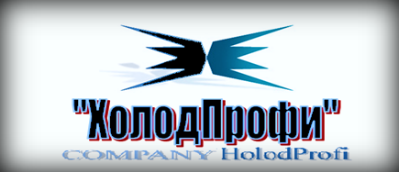 